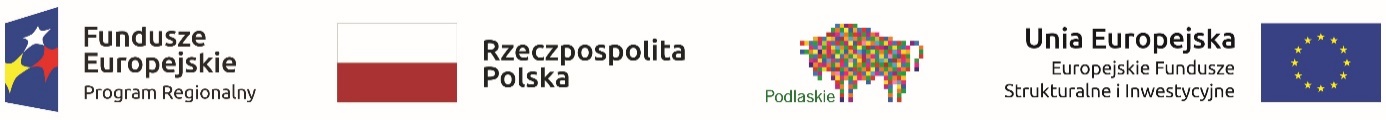 Załącznik nr 1 do SWZSzczegółowy opis przedmiotu zamówieniaPrzedmiotem zamówienia jest przeprowadzenie w siedzibie Zamawiającego jednodniowego szkolenia dla łącznie ok. 20 pracowników Instytucji Zarządzającej Regionalnym Programem Operacyjnym Województwa Podlaskiego na lata 2014-2020 zaangażowanych w zarządzanie
i wdrażanie Regionalnego Programu Operacyjnego Województwa Podlaskiego na lata 2014-2020 lub programu Fundusze Europejskie dla Podlaskiego 2021-2027 pn. „Transformacja cyfrowa przedsiębiorstwa, innowacje w IT”.Informacje o programie regionalnym można znaleźć na stronie internetowej: www.rpo.wrotapodlasia.pl.Kod i nazwa zamówienia według Wspólnego Słownika Zamówień (CPV) – 80000000-4 – Usługi edukacyjne i szkoleniowe.Planowane szkolenie może zawierać elementy wykładu i warsztatu.Na szkoleniu pn. „Transformacja cyfrowa przedsiębiorstwa, innowacje w IT” zostaną zrealizowane następujące zagadnienia (wymagane minimum programowe): Celem I Modułu szkolenia jest przybliżenie osobom oceniającym projekty współfinansowane ze środków unijnych zagadnień z zakresu przemysłu 4.0, innowacji 
w branży IT oraz innowacji cyfrowych i technologicznych w przedsiębiorstwach. Innowacyjność projektu (w tym innowacje produktowe, procesowe, organizacyjne
i marketingowe) jest istotnym  elementem podlegającym ocenie. Moduł ma za zadanie zapoznać uczestników z takimi pojęciami i rozwiązaniami jak sztuczna inteligencja, big data, czy rozszerzona rzeczywistość oraz przedstawić (najlepiej na przykładach) ich zastosowanie w działalności przedsiębiorstw. MODUŁ I. Innowacje w IT, przemysł 4.0, transformacja cyfrowa i technologiczna przedsiębiorstwa:Wprowadzenie do przemysłu przyszłości – założenia, cele i standardy (proces transformacji cyfrowej przedsiębiorstwa, definicje oraz ramy przemysłu 4.0.). Przykłady rozwiązań z zakresu przemysłu 4.0, kluczowe trendy, transformacje
w obszarze produkcji, obiegu danych, organizacji przedsiębiorstwa. Omówienie podstawowych pojęć związanych z przemysłem przyszłości m.in.: rozszerzona rzeczywistość, sztuczna inteligencja, usługi chmurowe, Big data, Internet rzeczy, Maszynowe uczenie się, System wirtualnej rzeczywistości VR. Przykłady zastosowania w przedsiębiorstwach. Standardowe rozwiązania  a innowacje. Nowoczesne rozwiązania informatyczne (innowacje) w przedsiębiorstwach usługowych. Innowacje w przedsiębiorstwach z branży IT, innowacje cyfrowe. Różnice między aktualizacją/ulepszeniem a innowacją. Prace badawcze w przedsiębiorstwach z branży IT. Przykłady. Robotyzacja i cobotyzacja produkcji – omówienie racjonalnego wdrożenia robotyzacji przedsiębiorstwa.Problematyka cyberbezpieczeństwa. Zagrożenia związane z transformacją przemysłową przedsiębiorstwa. Środki zaradcze. Krótkie omówienie podstawowych zagrożeń. Celem II Modułu jest omówienie możliwości ochrony prawnej rozwiązań (innowacji) wdrażanych w przedsiębiorstwach. Przedmiotem tej części szkolenia ma być omówienie zagadnień prawnych dotyczących ochrony własności intelektualnej w obszarze IT.  MODUŁ II. Prawo własności intelektualnej w obszarze IT:Przedmiot ochrony prawnej. Nowoczesne rozwiązania IT – co może być chronione?Ochrona know-how. Nowoczesne rozwiązania IT a ochrona patentowa.Licencja jako forma ochrony własności intelektualnej rozwiązań IT. Rodzaje licencji
i ich znaczenie. Szczególna regulacja dotycząca programu komputerowego.Tworzenie innowacji a prawo pracy - kto jest właścicielem praw? Utwory pracownicze. Wykonawca zobowiązuje się do realizacji wyżej wymienionych zagadnień programu,
z uwzględnieniem omówienia zagadnień na przykładach. Ewentualne zmiany, uzupełnienia wymagają akceptacji Zamawiającego. Zamawiający wymaga, aby szkolenie odbywało się w godzinach pomiędzy 8:30 a 16:00
(w poniedziałek), 08:00 a 15:30 (w pozostałe dni tygodnia) i trwało 7,5 godziny zegarowej z uwzględnieniem dwóch przerw 15 minutowych i jednej przerwy 30 minutowej.Miejsce szkolenia – siedziba Zamawiającego (ul. Poleska 89 w Białymstoku lub ul. Wyszyńskiego 1 w Białymstoku).Zamawiający informuje, że szkolenie może być udostępnione w czasie rzeczywistym przez kamerę na platformie ZOOM dla części uczestniczących w nim pracowników, którzy, jeśli zaistnieje taka konieczność, będą uczestniczyć w szkoleniu w trybie zdalnym. Obsługa platformy i sprzętu w tym zakresie należy do Zamawiającego, który dysponuje kamerą oraz płatnym dostępem do platformy ZOOM. Termin szkolenia: dni robocze od poniedziałku do piątku w terminie 4 miesięcy od dnia podpisania umowy, z wyłączeniem dni ustawowo wolnych od pracy oraz okresu od 19 grudnia 2022 r. do 8 stycznia 2023 r.Wykonawca przygotuje dla uczestników szkolenia materiały szkoleniowe omawiające zagadnienia przedstawione na szkoleniu w formie elektronicznej. Materiały muszą być własnością firmy szkoleniowej i nie mogą naruszać praw autorskich (Ustawa z dnia 04.02.1994 r. o prawie autorskim i prawach pokrewnych). Materiały w wersji elektronicznej powinny być przesłane na adres e-mail: marzena.tokarewicz@wrotapodlasia.pl najpóźniej na 4 dni robocze przed szkoleniem. Materiały  szkoleniowe powinny zostać przygotowane w oparciu o standardy dostępności, stanowiące załącznik nr 2 do Wytycznych w zakresie realizacji zasady równości szans
i niedyskryminacji, w tym dostępności dla osób z niepełnosprawnościami oraz zasady równości szans kobiet i mężczyzn w ramach funduszy unijnych na lata 2014-2020. Wydruku materiałów dokona Zamawiający.Wykonawca wyraża zgodę na przeprowadzenie wśród uczestników szkolenia Ankiety ewaluacyjnej – wzór ankiety stanowi załącznik nr 1 do Szczegółowego opisu przedmiotu zamówienia. Jeżeli Wykonawca otrzyma w wypełnionych przez uczestników szkolenia Ankietach oceny szkolenia średnią arytmetyczną ocen niższą niż 3,80 w pięciostopniowej skali, Zamawiającemu przysługuje prawo naliczenia kar umownych za nienależyte wykonanie umowy zgodnie z §5 ust. 1 wzoru umowy, stanowiącego załącznik nr 2
do SWZ.Wykonawca wystawi certyfikaty o ukończeniu szkolenia dla wszystkich jego uczestników zgodnie z treścią wymaganą przez Zamawiającego, a wskazaną w załączniku nr 2 do Szczegółowego opisu przedmiotu zamówienia. Wykonawca wystawi fakturę/rachunek po podpisaniu przez obie Strony protokołu odbioru usługi po przeprowadzeniu szkolenia. Protokół będzie zawierał następujące informacje: datę i miejsce przeprowadzenia szkolenia, opis przedmiotu zamówienia, imię i nazwisko trenera, wartość wynagrodzenia oraz prawidłowość wykonania usługi. W protokole zostanie również umieszczona informacja o braku lub istnieniu uwag lub zastrzeżeń do wykonania przedmiotu zamówienia.W cenie oferty nie należy uwzględniać kosztu wyżywienia, ewentualnego noclegu, jak również dojazdu wykładowcy do miejsca szkolenia.Podczas szkolenia nie jest przewidziany catering.Załączniki:Załącznik nr 1 do Szczegółowego opisu przedmiotu zamówienia - wzór ankiety ewaluacyjnej;Załącznik nr 2 do Szczegółowego opisu przedmiotu zamówienia - wzór certyfikatu.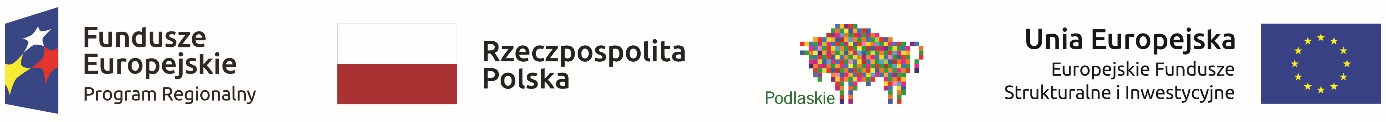 Załącznik nr 1 do Szczegółowego opisu przedmiotu zamówieniaANKIETA OCENYPoniższa skala ocen określona jest w punktach od 1 do 5 (1 – niespełniająca oczekiwań, 2 – częściowo niespełniająca oczekiwań, 3 – przeciętna, 4 – częściowo spełniająca oczekiwania, 5 – spełniająca oczekiwania/satysfakcjonująca). Prosimy o postawienie znaku X w wybranej rubryce.Temat szkolenia„Transformacja cyfrowa przedsiębiorstwa, innowacje w IT”.Data i miejsce szkolenia....................................................................................................................................................... Nazwa i adres organizatora....................................................................................................................................................... Imię i nazwisko, stanowisko pracownika uczestniczącego w szkoleniu, nazwa departamentu....................................................................................................................................................... .......................................................................................................................................................Jak ocenia Pan/Pani stopień przydatności informacji przekazanych podczas szkolenia w swojej pracy zawodowej?(w skali od 1 – zupełnie nieprzydatne do 5 – przydatne):1     	2     	3     	4     	5     	 Uwagi:…………………………………………………………………………………………………………………………………………………………………………………………………………………………………………………………………Jak ocenia Pan/Pani przygotowanie merytoryczne (wiedzę i doświadczenie w zakresie tematyki szkolenia) wykładowcy/wykładowców?(w skali od 1 – niespełniająca oczekiwań do 5 – spełniająca oczekiwania):1     	2     	3     	4     	5     	Uwagi:…………………………………………………………………………………………………………………………………………………………………………………………………………………………………………………………………Jak ocenia Pan/Pani sposób omówienia materiału podczas szkolenia? (w skali od 1 – niewyczerpująco do 5 – wyczerpująco):1     	2     	3     	4     	5     	Uwagi:…………………………………………………………………………………………………………………………………………………………………………………………………………………………………………………………………Jak ocenia Pan/Pani stopień zrealizowania programu szkolenia?(w skali od 1 – niezrealizowany do 5 – zrealizowany):1     	2     	3     	4     	5     	Uwagi:…………………………………………………………………………………………………………………………………………………………………………………………………………………………………………………………………Jak ocenia Pan/Pani otrzymane materiały szkoleniowe ?(w skali od 1 – niespełniające oczekiwań do 5 – spełniające oczekiwania):1     	2     	3     	4     	5     	Uwagi:………………………………………………………………………………………………………………………………………………………………………………………………………………………………………………………………...Uwaga: W przypadku wystawienia oceny niższej niż 4, proszę o jej pisemne uzasadnienie  
w miejscu przeznaczonym na  uwagi.Załącznik nr 2 do Szczegółowego opisu przedmiotu zamówieniaUkład graficzny oraz treść certyfikatów: Certyfikat powinien zawierać następujące informacje:Zestawienie logotypów: czarno-białe lub kolorowe (do wyboru):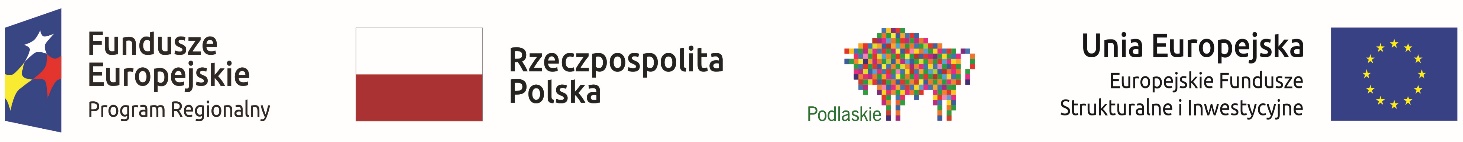 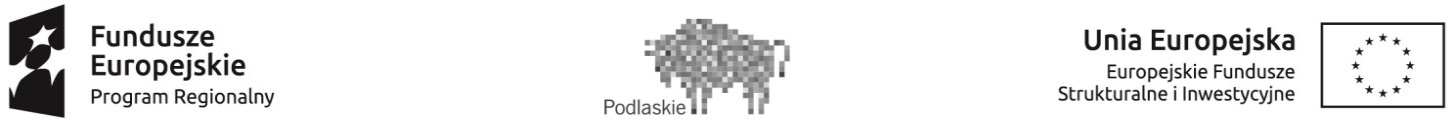 Treść wymagana przez  Zamawiającego: „Szkolenie finansowane z Europejskiego Funduszu Społecznego oraz budżetu województwa w ramach Pomocy Technicznej Regionalnego Programu Operacyjnego Województwa Podlaskiego na lata 2014-2020”.   Dane o szkoleniu: Tytuł szkolenia,Imię i nazwisko wykładowcy/wykładowców,  Nazwa instytucji szkoleniowej,Data i miejsce szkolenia.Miejsce na wpisanie imienia i nazwiska uczestnika szkolenia.	